CİHAZIN KULLANMA TALİMATIKamerayı kullanmadan 48 saat önce ölçüm yapılacak alanda toz temizliği yapınız. Kamera bilgisayara bağlanarak kullanılmalıdır. Görüntü ayarları için lütfen Hokawo programını kullanınız. Kamerayı kullandıktan sonra lütfen elektrikten çekiniz ve cihazın içine toz girmemesi için üstünü örtüsü ile  kapatınız. Toz ve nem yoğun olduğu durumda ölçüm yapmayınız. 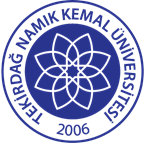 TNKÜ FEN EDEBİYAT FAKÜLTESİ FİZİK BÖLÜMÜCMOS KAMERA CİHAZI KULLANMA TALİMATIDoküman No: EYS-TL-154TNKÜ FEN EDEBİYAT FAKÜLTESİ FİZİK BÖLÜMÜCMOS KAMERA CİHAZI KULLANMA TALİMATIHazırlama Tarihi:13.04.2022TNKÜ FEN EDEBİYAT FAKÜLTESİ FİZİK BÖLÜMÜCMOS KAMERA CİHAZI KULLANMA TALİMATIRevizyon Tarihi:--TNKÜ FEN EDEBİYAT FAKÜLTESİ FİZİK BÖLÜMÜCMOS KAMERA CİHAZI KULLANMA TALİMATIRevizyon No:0TNKÜ FEN EDEBİYAT FAKÜLTESİ FİZİK BÖLÜMÜCMOS KAMERA CİHAZI KULLANMA TALİMATIToplam Sayfa Sayısı:1Cihazın Markası/Modeli/ Taşınır Sicil NoHamamatsu Orca Flash 4.0 CMOS Kamera253.3.6/16/2226Kullanım AmacıGörüntü KaydetmeSorumlusu	Özlem KOCAHAN YILMAZSorumlu Personel İletişim Bilgileri (e-posta, GSM)okocahan@nku.edu.tr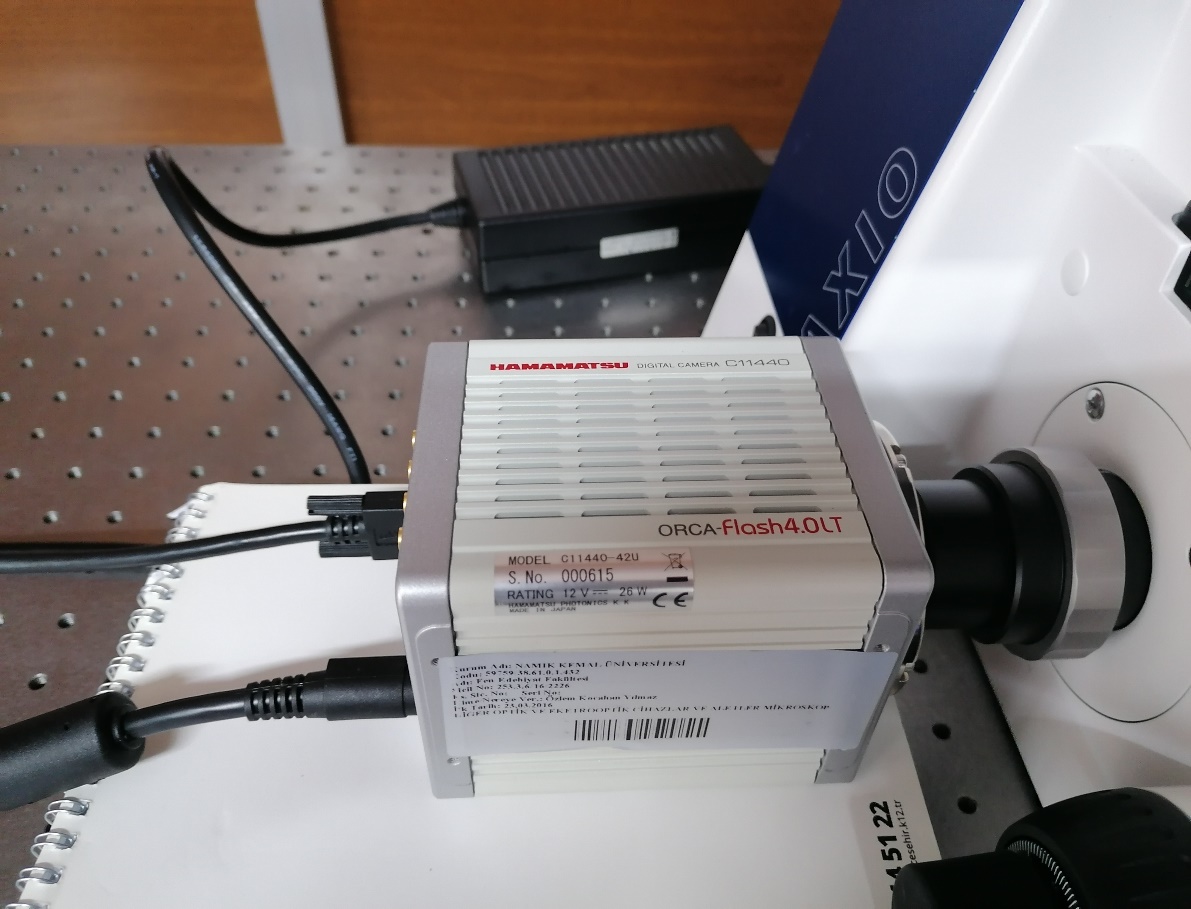 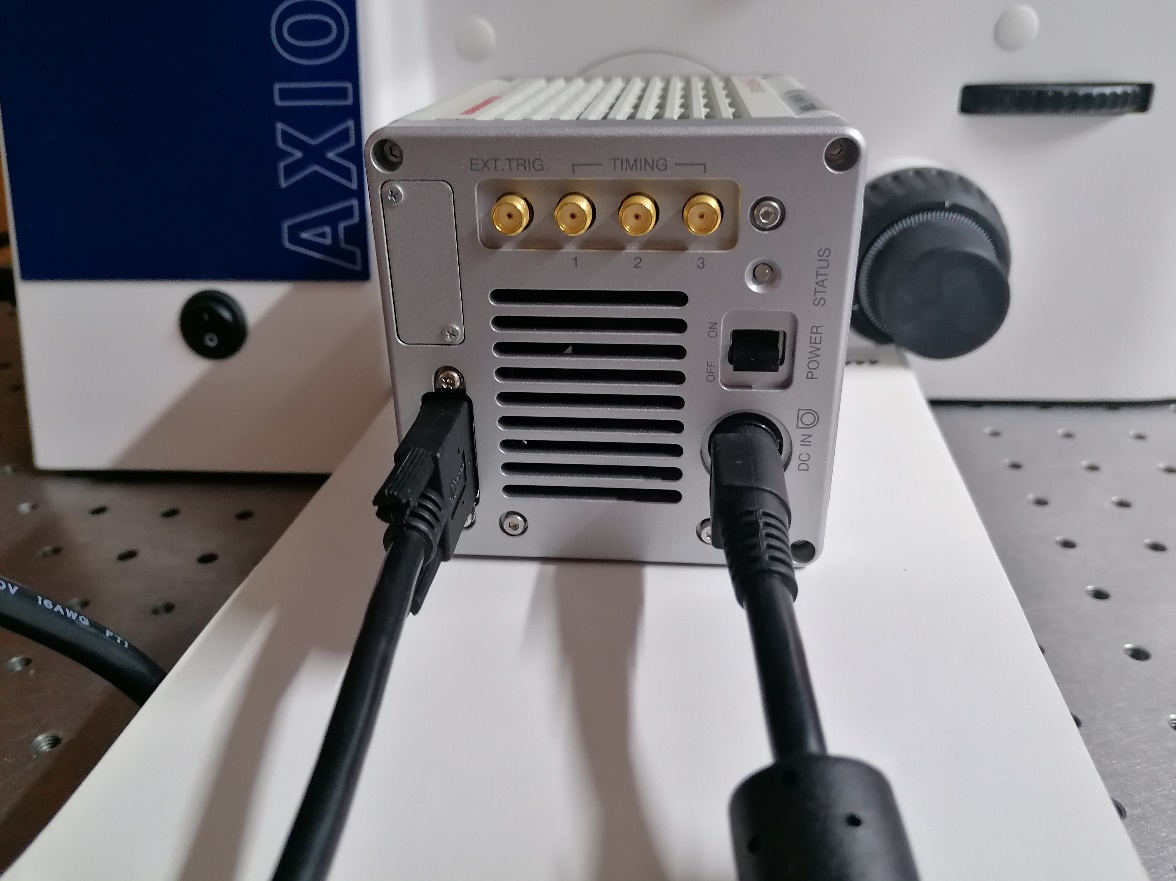 